CONFIRMATION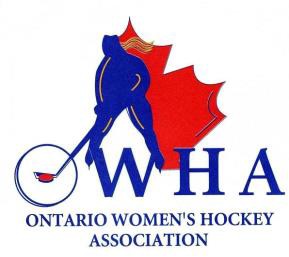 ofTEAM WITHDRAWALTO:  	Team Name	OWHA Division & Category	OWHA Team #Tournament Applicant’s Name (Coach, Manager, etc.)	Tel #FROM:  		    	 	Local Tournament Chairperson/Convenor	Tel #TOURNAMENT NAME:  	TOURNAMENT DATES:  	This is to confirm that we have received your notice of withdrawal from our tournament.DATE TEAM NOTIFIED US OF THEIR WITHDRAWAL:	 	  ENTRY FEE RETAINED  - SEE OWHA RULE TWO (P)  ENTRY FEE TO BE RETURNED VIA MAIL  ENTRY FEE ENCLOSEDDate	Signature of Tournament Chairperson/Convenor** PLEASE RETAIN A COPY FOR YOUR RECORDS